  		О внесении изменений и дополнений в Постановление администрации Александровского сельсовета от 05.10.2015 № 37-пг  «Об образовании комиссии администрации Александровского сельсовета по соблюдению требований к служебному поведению муниципальных служащих и урегулированию конфликта интересов»На основании Протеста Прокурора Ирбейского района № 7-02-2020 от 16.11.2020 на Постановление администрации Александровского сельсовета от 05.10.2015 № 37-пг  «Об образовании комиссии администрации Александровского сельсовета по соблюдению требований к служебному поведению муниципальных служащих и урегулированию конфликта интересов», Федерального закона от 06.10.2003 № 131-ФЗ «Об общих принципах организации местного самоуправления в Российской Федерации», на основании Устава Александровского сельсовета Ирбейского района Красноярского края, ПОСТАНОВЛЯЮ:1. Внести в  Постановление администрации Александровского сельсовета от 05.10.2015 № 37-пг  «Об образовании комиссии администрации Александровского сельсовета по соблюдению требований к служебному поведению муниципальных служащих и урегулированию конфликта интересов» следующие изменения:1.1. В Приложение 2 подпункт 1 пункта 6 дополнить абзацем следующего содержания:« - заявления муниципального служащего о невозможности по объективным причинам представить сведения о расходах своих супруги (супруга) и несовершеннолетних детей по каждой сделке по приобретению земельного участка, другого объекта недвижимости, транспортного средства, ценных бумаг, акций (долей участия, паев в уставных (складочных) капиталах организаций), совершенной им, его супругой (супругом) и (или) несовершеннолетними детьми в течении календарного года, предшествующего году представления сведений, если общая сумма таких сделок превышает общий доход данного лица и его супруги за три последних года, предшествующих отчетному периоду, об  источниках получения средств, за счет которых совершены эти сделки, в соответствии с ч. 1 ст. 3 Федерального закона от 03.12.2012 № 230-ФЗ «О контроле за соответствием расходов лиц, замещающих государственные должности, и иных лиц их доходам» и частью 2 статьи 3 Закона Красноярского края от 07.07.2009 № 8-3542 «О предоставлении гражданами, претендующими на замещение должности  муниципальной службы, а также замещающими должности муниципальной службы и муниципальные должности, сведения о доходах, об имуществе и обязательствах имущественного характера».   2. Постановление вступает в силу в день, следующий за днем его официального опубликования в периодическом печатном издании «Александровский Вестник».Глава сельсовета                                                                        И.Н. Белоусова 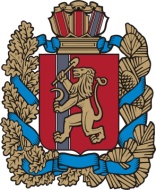 Администрация  Администрация  Администрация  Администрация  Администрация  Администрация  Администрация  Администрация  Администрация  Администрация  Администрация  Александровского сельсоветаИрбейского района Красноярского краяАлександровского сельсоветаИрбейского района Красноярского краяАлександровского сельсоветаИрбейского района Красноярского краяАлександровского сельсоветаИрбейского района Красноярского краяАлександровского сельсоветаИрбейского района Красноярского краяАлександровского сельсоветаИрбейского района Красноярского краяАлександровского сельсоветаИрбейского района Красноярского краяАлександровского сельсоветаИрбейского района Красноярского краяАлександровского сельсоветаИрбейского района Красноярского краяАлександровского сельсоветаИрбейского района Красноярского краяАлександровского сельсоветаИрбейского района Красноярского краяПОСТАНОВЛЕНИЕ ПОСТАНОВЛЕНИЕ ПОСТАНОВЛЕНИЕ ПОСТАНОВЛЕНИЕ ПОСТАНОВЛЕНИЕ ПОСТАНОВЛЕНИЕ ПОСТАНОВЛЕНИЕ ПОСТАНОВЛЕНИЕ ПОСТАНОВЛЕНИЕ ПОСТАНОВЛЕНИЕ ПОСТАНОВЛЕНИЕ 15.12.2020 г.15.12.2020 г.15.12.2020 г.15.12.2020 г. с. Александровка с. Александровка с. Александровка№ 29-пг